English Language InstituteStudent Progress Reportawareness = You watch Mom make a cake, ask questions and get explanations; 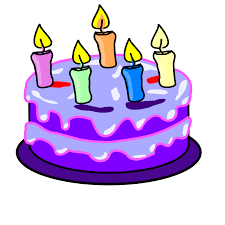 imitation = Your hand is on Mom's hand as she works. You follow her, get little jobs and try to be like her; dependence = Mom is following you, standing over your shoulder. As you practice more, she moves away; independence: It's your cake now. Mom could help you perfect it, but it's your decision. 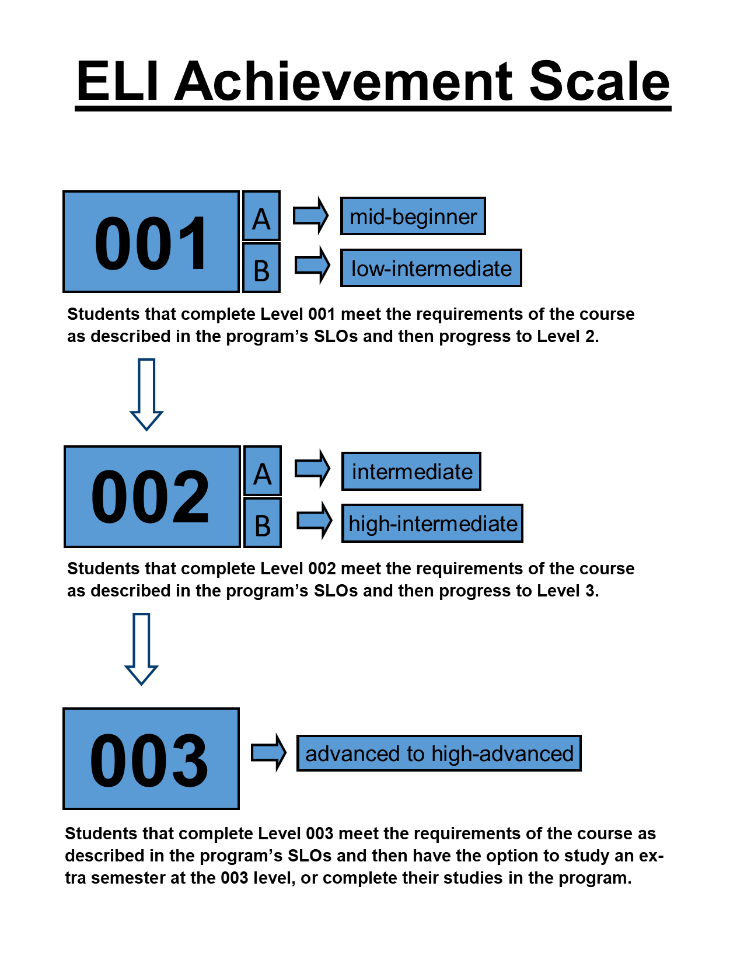 Course: PronunciationLevel: 002Session:Date:Student:Student:Instructor:Instructor:002-A Student Learning Outcomes: awarenessimitationdependenceindependenceUnderstand and practice speaking chunks of linked words more fluentlyConsistently recognize and produce s-ending soundsConsistently use correct intonation patterns for yes/no and Wh- questionsConsistently produce letter-sound associations for both vowels and consonants, with some errorsRecognize and produce -ed endings more fluentlyPronounce difficult phoneme pairs, based on learner’s needs (e.g. /l/ vs /r/ for Chinese speakers; /p/ vs /b/ for Arabic speakersCorrectly stress newly learned multi-syllabic vocabulary Understand and pronounce short and long vowel sounds correctly (based on learner’s needs)002-B Student Learning Outcomes: awarenessimitationdependenceindependenceRecognize and correctly form and pronounce tag questionsConsistently use correct intonation patterns for questions and statementsBegin to understand and reproduce the schwa sound in unstressed syllablesPronounce phonemes needed to make yourself understood (based on learners’ needs -- /l/ vs /r/ or /b/ vs /p/)Consistently pronounce a broad range of word endingsUnderstand and pronounce newly introduced phonemes (/R/-controlled vowels, flapped /T/, syllabic /N/, glottal /T/)Understand and pronounce reduced forms, including tag questions (don’t you? = don’tchoo?)Begin to use reduced forms, in addition to contractions, with some regularityAdditional Teacher Comments/Feedback:Grade:Attendance:+80%  Y / N